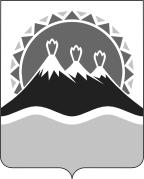 АГЕНТСТВО ЛЕСНОГО ХОЗЯЙСТВА И ОХРАНЫ ЖИВОТНОГО МИРА  КАМЧАТСКОГО КРАЯПРИКАЗ №     - прг. Петропавловск-Камчатский			      «___» _________ 2018 года	В соответствии с распоряжением Правительства Камчатского края      от 02.03.2018 № 86-РПП Р И К А З Ы В А Ю:	1. Часть 1 приказа Агентства лесного хозяйства и охраны животного мира Камчатского края от 20.01.2017 № 23-пр «Об осуществлении полномочий заказчика Агентством лесного хозяйства и охраны животного мира Камчатского края и подведомственными ему учреждениями» изложить в следующей редакции:	«1. Установить, что Агентство лесного хозяйства и охраны животного мира Камчатского края и подведомственные ему учреждения: Краевое государственное казенное учреждение «Служба по охране животного мира и государственных природных заказников Камчатского края» и Краевое государственное казенное учреждение «Камчатские лесничества», самостоятельно осуществляют полномочия заказчика, за исключением случаев, предусмотренных Постановлением № 303-П.».	2. Настоящий приказ вступает в силу со дня его официального опубликования.Руководитель Агентства							  В.Г. ГорловО внесении изменения в приказ Агентства лесного хозяйства и охраны животного мира Камчатского края от 20.01.2017  № 23-пр «Об осуществлении полномочий заказчика Агентством лесного хозяйства и охраны животного мира Камчатского края и подведомственными ему учреждениями»